ЛЕКЦИЯ № 13. Статистика потребления населением товаров и услуг13.1. Виды потребления13.2.  Прожиточный минимум и потребительский бюджет13.1. Виды потребленияПотребление является завершительным этапом воспроизводственного процесса. Потребление – использование произведенного продукта в целях удовлетворения определенных потребностей.Бывает потребление:1) промежуточное, т. е. это стоимость продуктов и рыночных услуг, потребленных и предоставленных в течение данного периода с целью производства других продуктов и услуг (материальные продукты и материальные услуги, расходы предприятий и организаций, осуществляемые в интересах производства (хотя они могут соответствовать также интересам работников), нематериальные услуги);2) конечное, или собственное, потребление населения – расходы хозяйственных единиц на продукты и услуги, используемые непосредственно для удовлетворения текущих индивидуальных и коллективных потребностей людей;3) платное – осуществляется за счет личных доходов населения, т. е. средств семейного бюджета, и потому его можно классифицировать как личное, к нему дополнительно следует отнести стоимость продуктов, произведенных домашними хозяйствами для собственных нужд;4) бесплатное потребление населения включает потребление товаров и услуг в учреждениях здравоохранения, образования, культуры и другие, а также потребление товаров и услуг населением, находящимся на полном государственном обеспечении (военнослужащими срочной службы, воспитанниками детских домов, живущими в домах инвалидов, ветеранов труда и войны).Законодательством РФ установлены меры, которые обеспечивают защиту прав потребителя. К ним относятся:1) сертификация продукции – деятельность по подтверждению соответствия продукции установленным требованиям;2) стандартизация – деятельность по установлению норм, характеристик продукции, работ и услуг и правил (требований), предъявляемых к ним, направленная на достижение упорядоченности в сферах производства и обращения продукции и повышение конкурентоспособности продукции, работ или услуг. Сертификация бывает добровольной или обязательной. В обязательном порядке производится сертификация продукции, процессов производства, эксплуатации, хранения, перевозки, реализации и утилизации. Правительство РФ утверждает документ с соответствующими перечнями, а на основании этого документа Госкомитет России по стандартизации и метрологии утверждает номенклатуру продукции и услуг (работ), в отношении которых законодательными актами РФ предусмотрена обязательная сертификация.Потребляемые товары предназначены для удовлетворения определенных потребностей населения. В зависимости от степени значимости товары делятся на:1) товары первой необходимости (продукты питания, жилье и т. п.);2) товары, менее необходимые (книги, телевизоры, стиральные машины и др.);3) предметы роскоши (деликатесные продукты питания, особо модная одежда, ювелирные изделия, дорогостоящая мебель и др.).Увеличивающуюся роль в потреблении населения играют различные услуги, оценка которых имеет свою специфику. Услуги – это результат деятельности, направленный на удовлетворение определенной потребности человека и общества. Время производства услуг совпадает со временем их потребления.Статистика потребления исследует в качестве объекта только услуги, которые оказываются населению и удовлетворяют потребности человека.Сопоставление фактического потребления отдельных товаров с нормативным уровнем дает возможность определить уровень удовлетворения потребности населения в данном товаре. Соответственно, коэффициент удовлетворения потребности в i-м товаре будет иметь вид:

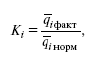 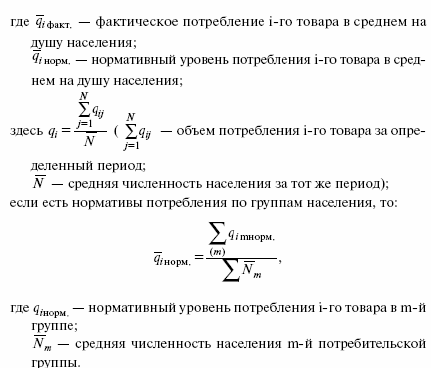 Так как динамика общего и среднедушевого потребления исследуется с помощью индексов, то по отдельным видам товаров рассчитываются индивидуальные индексы изменения потребления:1) общего объема потребления i-гo товара: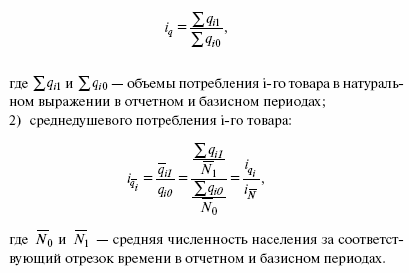 Разница между числителем и знаменателем индексов демонстрирует абсолютное изменение общего и среднедушевого потребления i-гo товара: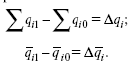 Для определения как общего, так и среднедушевого потребления отдельных услуг населением чаще всего используется их стоимостная оценка, тем более если речь идет о платных (рыночных) услугах.Определить обеспеченность населения услугами можно посредством сравнения фактического потребления услуг в среднем на душу населения с нормативным его значением: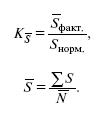 При необходимости используется среднее нормативное потребление: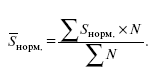 Индексы потребления отдельных видов услуг строятся идентично индивидуальным индексам потребления товаров: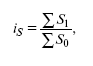 2) в расчете на душу населения: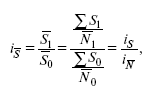 где iN – индекс среднегодовой численности населения.При этом необходимо обеспечить сопоставимость цен (тарифов) на услуги в отчетном и базисном периодах для определения динамики физического объема их потребления при погашении влияния цены. Достичь этого можно при прямом использовании сопоставимой (базисной) цены либо при пересчете стоимости потребляемой услуги в отчетном периоде в цены (тарифы) базисного периода. Таким образом, применяется метод дефлятирования.Коэффициент удовлетворения потребностей населения по всем потребительским товарам и услугам (КПО) в агрегатной форме исчисляется путем сопоставления стоимости фактического потребления этих товаров и услуг (∑ q x p и ∑ S x t) со стоимостью их нормативного набора (∑ q x p и ∑ SH x t):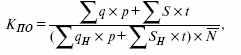 Где p – цена товара;q – количество фактически потребленных товаров;S – количество фактически потребленных услуг;t – фактический тариф за определенную услугу;qH – норматив потребления определенного товара в расчете на душу населения;SH – норматив потребления определенного вида услуг в расчете на душу населения;N – средняя численность населения за период.При определении стоимости нормативного набора учитываются нормы потребления в среднем на душу населения, т. е. нормы, составляющие нормативный потребительский бюджет, а также численность населения.Стоимость общего недопотребления товаров и услуг в сопоставлении с нормативным его уровнем устанавливает разность числителя и знаменателя КПО. Возможно, что потребление одних товаров и услуг может быть компенсационно зачтено другими.Однако результатом этого является искажение истинной величины недопотребления. Исходя из этого производится расчет показателя удовлетворения потребностей на душу населения: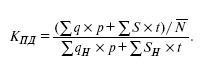 К тому же каждое фактическое потребление товаров и услуг учитывается в объеме не выше нормативного, и, следовательно, сравнительным значением КПДбудет 1,0. Разность величин числителя и знаменателя КПДпредставит реальный размер недопотребления в среднем на душу населения по сравнению с нормативным уровнем: умножив эту разность на среднюю численность населения N, получим размер недопотребления в целом. Сопоставив этот размер с результатом предыдущего расчета недопотребления на основе КПОполучим величину возможных компенсационных зачетов в потреблении.Значительной задачей статистики является изучение структуры потребления населения. Так как у каждой группы населения своя структура и свой определенный тип потребления, то выделяются следующие виды расходов: продукты питания, непродовольственные товары, алкогольные напитки, оплата услуг.Для того чтобы оценить различия в структуре потребительских расходов, применяют интегральный коэффициент структурных сдвигов К. Гатева (Болгария):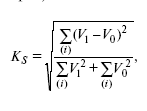 где V1 и V0 – доли отдельных видов расходов домохозяйств в отчетном и базисном периодах.Данный показатель будет равен нулю, если сопоставляемые структуры остались неизменными; он будет равен единице, если сопоставляемые структуры полностью изменились, т. е. 0 ≤ KS ≤ 1. Его можно использовать и для характеристики различий в структуре потребительских расходов домашних хозяйств, определенных дифференциацией доходов населения. В данном случае анализируемый коэффициент определяется по следующей формуле: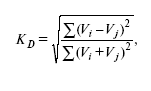 где Vi Vj– – доли отдельных видов расхода домохозяйств двух разных групп населения в одном из исследуемых периодов;i и j – номера сравниваемых групп населения по душевому доходу.Объем потребляемых населением в 2006 г. товаров и услуг, в том числе и продукты питания и лекарства, в несколько раз превышает объемы предыдущих десятилетий. Ежегодно в канун новогодних каникул рынки, торговые центры и магазины примерно 100 крупных российских городов (2/3 населения страны) переполнены покупателями. Число россиян, отдыхавших за рубежом в 2005 г., превысило 10 млн человек, хотя этого не могут себе позволить ни жители Бразилии, ни Мексики – стран, которые нередко ставятся в один ряд с уровнем экономического развития России. В 2006 г. россияне имели уже более 30 млн автомобилей, что говорит о всеобщей автомобилизации, – явлении, подтверждающем значительное улучшение жизни людей, а число пользователей мобильных телефонов превышает 80 млн человек. К примеру, в 2004 г. россияне-покупатели приобрели около 2 млн легковых автомобилей (в том числе подержанных на вторичном рынке), заплатив за них 16 млрд долл. США К тому же если в 2002 г. на долю среднего класса приходилось в лучшем случае 40% покупок автомобилей, то в 2005 г. – около 60%, причем как в натуральном, так и в стоимостном выражении. За прошедшие 10 лет в России построено жилья – муниципального, частного, загородного – больше, чем за 3 предыдущих десятилетия[50]Впервые с 2001 г. в РФ в 2004 г. ускорился рост цен на продовольствие, для сравнения: на мясо на 8,9% в 2003 г. и на 19,6% в 2004 г. Но в то же время цены на непродовольственные товары и тарифы на платные услуги в 2004 г. росли медленнее, чем в 2003 г. Исключением был бензин, который подорожал на 31,3% в 2004 г., что в 2 раза больше его подорожания за 2003 г.(см. табл. 7)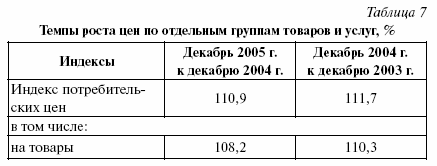 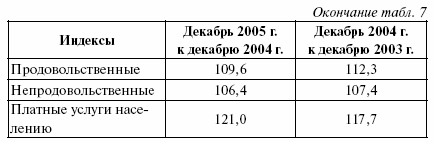 13.2. Прожиточный минимум и потребительский бюджетСоотношение денежных доходов и расходов семьи, которое характеризует сформировавшийся уровень жизни разных групп населения, представляет все доходы по источникам образований и расходы по их направлению, а также источники и масштабы покупок продовольственных и непродовольственных товаров и услуг. Соответственно, потребительский бюджет является одним из наиболее значимых показателей статистики потребления населения и в целом уровня жизни.Потребительский бюджет – бюджет населения, таблица доходов и расходов населения за определенный период времени, чаще всего за месяц и год, к тому же представляющий собой интегральный социальный норматив потребления населением потребительских товаров и услуг.Для обоснования социальной политики государства (в том числе установления размеров пенсий, пособий, стипендий и т. д.) рассчитываются следующие потребительские бюджеты:1) средний нормативный;2) фактический средний;3) минимальный.Минимальный потребительский бюджет позволяет определить минимум заработной платы, который в данных экономических условиях необходим для удовлетворения основных материальных и духовных потребностей населения, необходимых для восстановления его сил, поддержания активного физического состояния и нормального воспроизводства. Естественно, его величина многообразна в зависимости от природно-климатических условий обитания, пола и возраста члена общества, но что неизменно – это обеспеченный уровень минимального потребления для человека. Размер данного бюджета в отличие от физиологического минимума постоянно меняется как по сумме, так и составу включаемых товаров и услуг, что определено совокупным уровнем жизни населения, экономическим формированием общества и нуждами самого человека. Как правило, минимальный потребительский бюджет состоит из дешевой обуви и одежды, продуктов питания, по очень низким ценам, минимума услуг. Но обязательно должен соблюдаться минимально допустимый стандарт потребления, определенный минимальными его нормами.Найти и измерить минимальный потребительский бюджет помогают следующие подходы:1) абсолютный;2) относительный;3) субъективный.При абсолютном подходе определяется величина прожиточного минимума как стоимостной оценки основных потребностей, устанавливающихся нормативным методом с помощью научно разработанных нормативов потребления. Прожиточный минимум определяет минимально допустимые границы потребления важнейших материальных благ и услуг (продукты питания, предметы гигиены, жилищно-коммунальные услуги и т. п.). При относительном подходе рассчитывается минимальный потребительский бюджет (МПБ) статистическим методом согласно фактически сложившемуся потреблению в домохозяйствах с низкими доходами. При субъективном подходе уровень низких доходов определяется путем опроса общественного мнения[51]Система нахождения прожиточного минимума (ПМ) и минимального потребительского бюджета (МПБ) включает:1) разработку потребительской корзины, которая представляет собой перечень товаров и услуг, необходимых для удовлетворения минимальных потребностей;2) определение весовых коэффициентов для каждого товара или услуги в составе потребительской корзины (qН0РМ);3) вычисление стоимости потребительской корзины на основе ежемесячной регистрации цен на товары и тарифов на услуги (∑ qН0РМ. х pi) ;4) формирование структуры прожиточного минимума или минимального потребительского бюджета, т. е. соотношения в потреблении продуктов питания, непродовольственных товаров и услуг;5) нахождение величины ПМ или МПБ[52].Содержание минимального набора определяется с учетом:1) научных советов по минимальным объемам потребления товаров и услуг, нужных для сохранения здоровья человека и обеспечения его жизнедеятельности;2) фактического объема потребления в малоимущих семьях;3) состава населения, размера и структуры семей и уровня доходов;4) объективных различий в потреблении в субъектах РФ, определяемых природно-климатическими условиями, национальными традициями и местными особенностями[53].В порядке повышения уровня удовлетворения потребностей человека появляется бюджет высокого достатка, который дает возможность более высокого уровня потребления, рассчитанного на расширенное воспроизводство и соответствующее удовлетворение потребностей члена общества.Бюджеты всех типов составляются на базе одинаковых статей расходов, отличающихся разнообразной наполняемостью. Что продемонстрировано отдельными примерами в таблице 8.В состав потребительского бюджета входят предметы длительного пользования (например, верхняя одежда, бытовые приборы, жилье и т. п.) с учетом срока их износа или срока пользования. Например, 5 лет будет составлять срок износа зимнего пальто, соответственно в годовом размере потребительского бюджета учитывается 1/5 доля от стоимости пальто, а в месячном размере потребительского бюджета – 1/12 доля от годовой стоимости.Система потребительских бюджетов дает возможность выделить группы населения, которые качественно отличаются по уровню текущего потребления:1) малообеспеченные: с денежными доходами ниже прожиточного минимума;2) низкообеспеченные: с денежными доходами от прожиточного минимума до минимального потребительского бюджета;3) относительно обеспеченные: с денежными доходами от минимального потребительского бюджета до бюджета высокого достатка;4) обеспеченные и богатые: с денежными доходами больше бюджета высокого достатка.Разрабатывается вся система потребительских бюджетов во Всероссийском центре уровня жизни (г. Москва), а величина прожиточного минимума для региона определяется и устанавливается органами исполнительной власти на основе нормативно правовой базы. Здесь главным документом является ФЗ «О прожиточном минимуме в Российской Федерации». В целом прожиточный минимум по РФ предназначен для:1) оценки уровня жизни населения;2) обоснования устанавливаемых на федеральном уровне минимального размера оплаты труда и минимального размера пенсий (Правительством РФ поставлена задача поэтапного повышения минимального размера оплаты труда до прожиточного минимума);3) формирования федерального бюджета (п. 1 ст. 2 ФЗ «О прожиточном минимуме в РФ»).В субъектах Федерации прожиточный минимум наравне с функциями оценки уровня жизни населения и формирования бюджетов субъектов, исполняет роль критерия для оказания необходимой государственной социальной помощи.Следовательно, прожиточный минимум, с одной стороны, представляет собой минимальный социальный стандарт (нижнюю ступень в системе потребительских бюджетов), а с другой – эффективный инструмент оценки уровня жизни населения.